Соблюдайте осторожность при использовании газового оборудования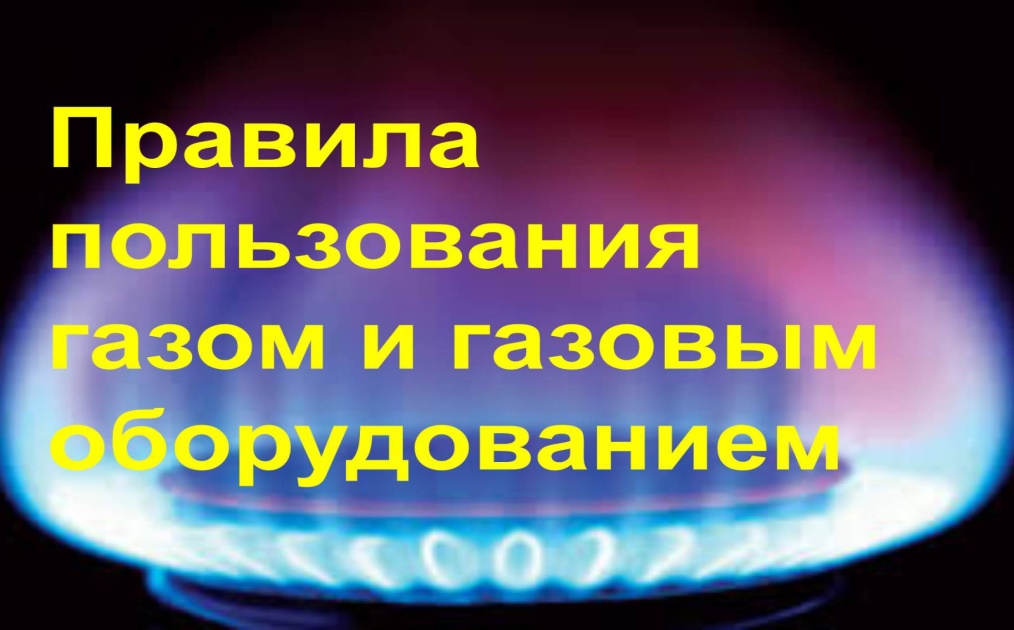 В преддверии выходных и праздничных дней 1региональный отдел надзорной деятельности и профилактической работы управления по ТиНАО Главного управления МЧС России по г. Москве напоминает жителям о необходимости соблюдения правил безопасной эксплуатации газового оборудования. Необходимо регулярно проверять исправность газового оборудования и соблюдать правила его безопасной эксплуатации. При эксплуатации газового оборудования: - убедитесь в исправности газовой плиты или колонки; - регулярно проверяйте тягу; - при работающей газовой плите или газовой колонке форточка или окно должны быть открыты; - для установки и ремонта газового оборудования обращайтесь к специалистам. При обнаружении запаха газа: - выключите газ; - проверьте помещение, открыв окна и двери; - не используйте открытый огонь; - избегайте включения/выключения электроприборов; - покиньте помещение; - позвоните по телефону «04» с городского или «104» с любого телефона в службу газа.1 региональный отдел надзорной деятельностии профилактической работы Управления по ТиНАОГлавного управления МЧС России по г. Москве